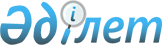 "Ашық деректердің интернет-порталында орналастырылатын ашық деректердің тізбесін бекіту туралы" Қазақстан Республикасы Денсаулық сақтау министрінің 2018 жылғы 11 сәуірдегі № 166 бұйрығының күші жойылды деп тану туралыҚазақстан Республикасы Денсаулық сақтау министрінің 2022 жылғы 1 ақпандағы № ҚР ДСМ-9 бұйрығы. Қазақстан Республикасының Әділет министрлігінде 2022 жылғы 3 ақпанда № 26732 болып тіркелді
       "Құқықтық актілер туралы" Қазақстан Республикасы Заңының 27-бабына сәйкес БҰЙЫРАМЫН:
      1. "Ашық деректердің интернет-порталында орналастырылатын ашық деректердің тізбесін бекіту туралы" Қазақстан Республикасы Денсаулық сақтау министрінің 2018 жылғы 11 сәуірдегі № 166 бұйрығының (Нормативтік құқықтық актілерді мемлекеттік тіркеу тізілімінде № 16882 болып тіркелген) күші жойылды деп танылсын.
      2. Қазақстан Республикасы Денсаулық сақтау министрлігінің Электрондық денсаулық сақтауды дамыту департаменті Қазақстан Республикасының заңнамасында белгіленген тәртіппен:
      1) осы бұйрықты Қазақстан Республикасы Әділет министрлігінде мемлекеттік тіркеуді;
      2) осы бұйрықты ресми жарияланғаннан кейін оны Қазақстан Республикасы Денсаулық сақтау министрлігінің интернет-ресурсында орналастыруды;
      3) осы бұйрықты Қазақстан Республикасының Әділет министрлігінде мемлекеттік тіркегеннен кейін он жұмыс күні ішінде Қазақстан Республикасы Денсаулық сақтау министрлігінің Заң департаментіне осы тармақтың 1) және 2) тармақшаларында көзделген іс-шаралардың орындалуы туралы мәліметтерді ұсынуды қамтамасыз етсін.
      3. Осы бұйрықтың орындалуын бақылау жетекшілік ететін Қазақстан Республикасының Денсаулық сақтау вице-министріне жүктелсін.
      4. Осы бұйрық алғашқы ресми жарияланғаннан кейін күнтізбелік он күн өткен соң қолданысқа енгізіледі.
					© 2012. Қазақстан Республикасы Әділет министрлігінің «Қазақстан Республикасының Заңнама және құқықтық ақпарат институты» ШЖҚ РМК
				
                  Қазақстан Республикасы           Денсаулық сақтау министрі 

А. Ғиният

      "КЕЛІСІЛДІ"Қазақстан РеспубликасыЕңбек және халықты әлеуметтікқорғау министрлігі
      "КЕЛІСІЛДІ"Қазақстан РеспубликасыЦифрлық даму, иновациялар жәнеаэроғарыш өнеркәсібі министрлігі
